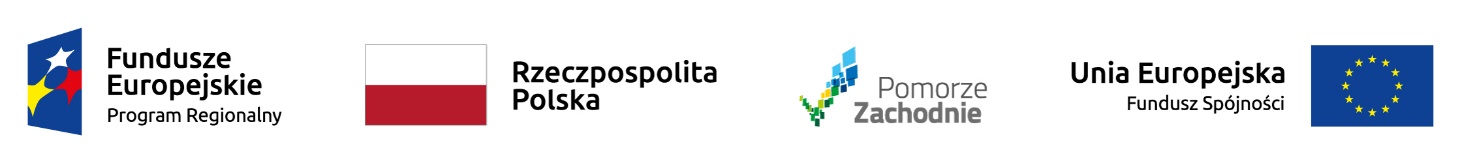 Zadanie  realizowane w ramach projektu pn.:„Kompleksowe zagospodarowanie tarasów Zamku Książąt Pomorskich w Szczecinie”Nr RPZP.04.01.00-32-4004/21 w ramach Regionalnego Programu Operacyjnego Województwa Zachodniopomorskiego 2014-2020Oś Priorytetowa 4 Naturalne otoczenia człowiekaDziałanie 4.1 dziedzictwo kulturoweOPIS PRZEDMIOTU ZAMÓWIENIAŚwiadczenie usług Inżyniera Kontraktu oraz nadzoru inwestorskiego nad realizacją zadania pn. „Kompleksowe zagospodarowanie tarasów oraz odbudowa skrzydła północnego                                                 Zamku Książąt Pomorskich w Szczecinie” I. PRZEDMIOT ZAMÓWIENIAPrzedmiotem zamówienia jest świadczenie usług Inżyniera Kontraktu oraz nadzoru inwestorskiego w rozumieniu ustawy z dnia 7 lipca 1994 r. - Prawo budowlane (tekst jednolity Dz.U.2021.2351) nad realizacją zadania pn.: Kompleksowe zagospodarowanie tarasów oraz odbudowa skrzydła północnego ZKP w Szczecinie w formule "zaprojektuj i wybuduj” polegających głównie na: współpracy przy rozliczaniu projektu dofinansowanego ze środków unijnych, nadzorze nad procesem budowlanym przez cały okres realizacji inwestycji, raportowaniu i opiniowaniu postępu robót oraz zaawansowania prowadzonej inwestycji, koordynacji, zarządzaniu i ciągłym nadzorowaniu procesu budowlanego oraz rozliczeniu końcowym i ostatecznym inwestycji (zwanego dalej Wykonawcą).II. OPIS STANU ISTNIEJĄCEGOTeren w bezpośrednim otoczeniu Zamku Książąt Pomorskich stanowi teren przynależny funkcjonalnie do obiektu. Objęty jest ochroną konserwatorską (obszar Starego Miasta, który wpisany jest do rejestru zabytków pod nr. Rej.: A-1 nr decyzji K1.O.I-3/52 z dnia 28 listopada 1952 roku). Na działce nr 7/6 zlokalizowany jest budynek Zamku Książąt Pomorskich w Szczecinie, wpisany do rejestru zabytków pod nr. Rej.: A-805, nr decyzji Kl.V-0/3/55 z dnia 22 kwietnia 1955 roku. Teren objęty projektowaniem podlega również ochronie archeologicznej. Teren objęty jest granicami miejscowego planu zagospodarowania przestrzennego (Uchwała Nr IV/117/19 Rady Miasta Szczecin z dnia 26 lutego 2019 r.)Zamek Książąt Pomorskich w Szczecinie powstawał w kilku etapach na przestrzeni czterech stuleci (XIV – XVII w.) Pierwsza murowana rezydencja, która powstała w XIV w., została rozbudowana przy końcu wieku XV i przekształcona w duchu wczesnego renesansu w latach 30-tych XVI w. Następnym etapem była wielka późnorenesansowa przebudowa Wzgórza Zamkowego za Jana Fryderyka w latach 1573 – 82, którą poprzedziło wyburzenie większości średniowiecznych budynków. Powstał okazały, czteroskrzydłowy zamek, który w latach 1616 – 21 otrzymał jeszcze dodatkowe skrzydło – muzealne zwane obecnie menniczym. Po śmierci Bogusława XIV – ostatniego z rodu Gryfitów w 1637 roku zamek zaczął stopniowo podupadać, choć nominalnie pełnił nadal rolę siedziby panującego – króla szwedzkiego. Pierwszy tragiczny moment dla książęcej rezydencji nastąpił w 1677 roku, gdy szwedzki Szczecin był oblegany przez wojska brandenburskie. Wtedy to ostrzał artyleryjski, prowadzony od strony północnej, spowodował wielkie zniszczenia w najważniejszej części zamku – skrzydle północnym, w którym mieściły się apartamenty książęce i kościół zamkowy. Wnętrze kościoła poniosło wówczas dotkliwe straty. Przypuszcza się, że zniszczone zostały wówczas całkowicie dekoracje malarskie i najważniejsze sprzęty, takie jak ambona i ołtarz oraz wspominane w źródłach epitafia z postaciami książąt. Kościół został wprawdzie wyremontowany i otrzymał nową ambonę, niemniej nigdy nie powrócił do dawnej świetności.Za czasów panowania królów pruskich (po 1720) zamek nie był już rezydencją panujących, znalazły tu pomieszczenia urzędy. Dla ich potrzeb dawne komnaty zamkowe przebudowano, usuwając m. in. stropy czy sklepienia. Największe zniszczenia dotknęły zwłaszcza Skrzydło Południowe (Dawny Duży Dom). Zostało ono całkowicie przebudowane w duchu surowego baroku. W pozostałych skrzydłach przebudowano tak znacznie wnętrza (zwłaszcza w zachodnim i wschodnim), że na początku XX w., w trakcie rewaloryzacji zamku, trudno było doszukać się dawnego renesansowego układu komnat. Stosunkowo najmniejsze przekształcenia dotknęły Skrzydło Północne, zachowały się tu dawne podziały na komnaty ze sklepieniami wspartymi na filarach oraz renesansowe wnętrze kościoła zamkowego – choć pozbawione w XVIII w. niemal całkowicie wystroju. W XIX w. do tego właśnie skrzydła dobudowana została Loża Królewska (ryzalit od strony północnej) i narożna wieża neogotycka. Kościół otrzymał około 1863 nowy wystrój, nawiązujący do wczesnorenesansowego. Na początku XX w., gdy urzędy opuściły zamek, rozpoczęto jego rewaloryzację (m.in. wykonano nową polichromię w kościele). Rozpoczęte na zamku prace przerwała wojna, która przyniosła mu nieomal całkowitą zagładę. Legło w gruzach skrzydło południowe i mennicze, silnie zniszczone były skrzydła zachodnie i wschodnie. Stosunkowo najmniej ucierpiało skrzydło północne i wieże Zegarowa i Więzienna, ocalały sklepienia wielu komnat i kościoła. Powojenna odbudowa zakładała przywrócenie zamkowi szaty renesansowej, bez dodatków późniejszych epok. Toteż od strony północnej usunięto partie dobudowane w XIX w., a skrzydło południowe odtworzono na podstawie ikonografii, nadając mu cechy stylowe wczesnego renesansu. W żadnym skrzydle nie rekonstruowano wystroju wnętrz. Zachowane dość dobrze sklepione komnaty Wieży Zegarowej czy Wieży Więziennej (gdzie odkryto renesansowe malowidła z 1574) nie były przewidywane do zwiedzania, a służyć miały jako zaplecze Opery. W ówczesnej koncepcji odbudowy zamku nie podkreślano, a wręcz zatarto historyczne przeznaczenie poszczególnych pomieszczeń. Badania archeologiczne przeprowadzone po wojnie na dziedzińcach pozwoliły na ujawnienie miejsca usytuowania średniowiecznej zabudowy Wzgórza Zamkowego. Odkryto relikty kościoła św. Ottona i Sali Rycerskiej – z XIV w. oraz kancelarii książęcej z końca XV w. Miejsce ich odnalezienia zostało zaznaczone w bruku dziedzińców. Mimo licznych przekształceń i ogromnych zniszczeń zamek zachował w sobie wiele z dawnej substancji zabytkowej. Zachowane są fragmenty gotyckiej zabudowy jak piwnice skrzydła południowego i wschodniego, komnaty w Wieży Zegarowej, pomieszczenie pierwotnej krypty, relikty dawnej zabudowy odkryte na dziedzińcach. Na elewacjach skrzydeł północnego i wschodniego oraz skrzydła muzealnego eksponowane są płaskorzeźbione płyty renesansowe. Wiele okien zachowało renesansowe obramienia (niektóre z datą 1577). Budynek realizuje funkcję muzealne, kulturalne i oświatowe. Układ funkcjonalny, konstrukcja budynku oraz wyposażenie dostosowano do podstawowych założeń i potrzeb funkcjonalnych w tego typu obiektach. Na dziedzińcach Zamkowych corocznie odbywa się kilkadziesiąt imprez kierowanych do szerokiego ogółu społeczeństwa. III. Realizacja zadania inwestycyjnegoInwestycja pn.: Kompleksowe zagospodarowanie tarasów oraz odbudowa skrzydła północnego ZKP w Szczecinie w formule "zaprojektuj i wybuduj” obejmuje:ETAP I - „Kompleksowe Zagospodarowanie Tarasów Zamku Książąt Pomorskich w Szczecinie”.zakres 1 – Aktualizacja dokumentacji projektowej na podstawie Programu Funkcjonalno–Użytkowego, dla zadania inwestycyjnego pn.” Kompleksowe Zagospodarowanie Tarasów Zamku Książąt Pomorskich w Szczecinie” w formule „zaprojektuj i wybuduj” autorstwa Projektowanie, Nadzoru, Ekspertyzy budowlane, inż. Stanisław Kamiński, grudzień 2021 r., oraz na podstawie dokumentacji projektowej,zakres 2 - Taras Południowy:wykonanie robót ogólnobudowlanych w przyziemiu pod tarasem południowym wraz z instalacjami, osuszenie ścian fundamentowych, odwodnienie i drenaż opaskowy i inne wraz z kompleksowym zagospodarowaniem tarasu południowego,renowacja ściany południowej zamku od strony tarasu wraz z attyką (z uwzględnieniem wytycznych projektowych renowacji attyki z istniejącej dokumentacji), zakres 3 - Taras Wschodni:wykonanie konstrukcji oporowych zabezpieczających skarpę wschodnią wraz z wzmocnieniem gruntu,wykonanie robót ogólnobudowlanych w przyziemiu pod tarasem wschodnim wraz z instalacjami, osuszenie ścian fundamentowych, odwodnienie i drenaż opaskowy i inne wraz z kompleksowym zagospodarowaniem tarasu wschodniego,renowacja ściany wschodniej zamku od strony tarasu wraz z attyką (z uwzględnieniem wytycznych projektowych renowacji attyki z istniejącej dokumentacji),zakres 4 - Taras Północny i Skarpa Północna:wykonanie konstrukcji oporowych zabezpieczających skarpę północną z wzmocnieniem gruntu i wyprofilowaniem skarpy północnej, odprowadzeniem wody opadowej i gruntowej wraz z niezbędną obsługą komunikacyjną wkomponowującą wejścia do tuneli oraz zagospodarowaniem terenu,wykonanie odwodnienia drenażu opaskowego, osuszenia ścian fundamentowych, instalacji zewnętrznych i inne wraz z kompleksowym zagospodarowaniem tarasu północnego,renowacja elewacji zamku od strony tarasu północnego wraz z attyką (z uwzględnieniem wytycznych projektowych renowacji attyki z istniejącej dokumentacji), zakres 5 - Wykonanie iniekcji na tarasie północnym na skarpie północnej i wokół odkrytych tuneli oraz na tarasie wschodnim zgodnie z PFU.ETAP II – Odbudowa Skrzydła Północnego Zamku Książąt Pomorskich w Szczecinie.zakres 1 - Opracowanie dokumentacji projektowej na podstawie Programu Funkcjonalno–Użytkowego pn. „Odbudowa skrzydła północnego Zamku Książąt Pomorskich w Szczecinie”; autorstwa firmy „Maple” sp. z o.o., zakres 2 – Odbudowa skrzydła północnego:wykonanie robót ogólnobudowlanych, instalacyjnych, konserwatorskich, osuszanie ścian fundamentowych, wykonanie drenażu opaskowego od strony dziedzińca i inne,wykonanie remontu dachu (z uwzględnieniem wytycznych projektowych renowacji attyki z istniejącej dokumentacji),renowacja elewacji zamku od strony dziedzińca wraz z attyką (z uwzględnieniem wytycznych projektowych renowacji attyki z istniejącej dokumentacji), zakres 3 – Wykonanie iniekcji w skrzydle północnym, zgodnie z PFU, zakres 4 - Roboty remontowe polegające na usunięciu usterek wyszczególnionych w Programie Funkcjonalno-Użytkowym. Wykonawca będzie działał zgodnie z zakresem obowiązków zgodnym z opisem przedmiotu zamówienia oraz w zakresie wynikającym z aktualnych przepisów ustaw – Prawo budowlane, Prawo zamówień publicznych, Kodeks cywilny i innych.Wykonawca zobowiązany jest do zapoznania się z dokumentacją dostarczoną przez Zamawiającego wraz z pozwoleniami wg zestawienia jak niżej: Program Funkcjonalno–Użytkowy dotyczący wykonania prac związanych z wykonaniem zadania inwestycyjnego pn. ”Kompleksowe Zagospodarowanie Tarasów Zamku Książąt Pomorskich w Szczecinie”  w formule zaprojektuj i wybuduj autorstwa Projektowanie, Nadzoru, Ekspertyzy budowlane, inż. Stanisław Kamiński  grudzień 2021 r.Program Funkcjonalno–Użytkowy pn. „Odbudowa skrzydła północnego Zamku Książąt Pomorskich w Szczecinie” autorstwa firmy „Maple” sp. z o.o., luty/marzec 2022 r.Sprawozdanie z badań geofizycznych i geotechnicznych podłoża w celu realizacji zadania pn.: Modernizacja i remont dziedzińców Zamku Książąt Pomorskich w Szczecinie oraz zadania pn.: „Kompleksowe zagospodarowanie tarasów Zamku Książąt Pomorskich w Szczecinie” w kontekście geotechnicznych warunków posadowienia, opracowanie Warszawa wrzesień 2020 rok – ITB 02326/20/Z00 NZK.Sprawozdanie z badań geofizycznych i geotechnicznych podłoża skarp dotyczących kompleksowego zagospodarowania i modernizacji Tarasów Zamku Książąt Pomorskich w Szczecinie w kontekście geotechnicznych warunków posadowienia, opracowanie Warszawa lipiec 2020 rok – ITB 01788/20/Z00 NZK.Opinia techniczna w zakresie weryfikacji założeń projektowych dotyczących kompleksowego zagospodarowania i modernizacji Tarasów Zamku Książąt Pomorskich w Szczecinie w kontekście geotechnicznych warunków posadowienia, opracowanie Warszawa wrzesień 2020 rok ITB 01047/20/Z00 NZK.Suplement do opinii dotyczącej weryfikacji założeń projektowych dla projektu kompleksowego zagospodarowania i modernizacji tarasów i odbudowy skrzydła północnego Zamku Książąt Pomorskich w Szczecinie, opracowanie Warszawa luty 2021 rok ITB. Inwentaryzacja tunelu podziemnego Zamku Książąt Pomorskich opracowanie 16.12.2020 r. ARIKARA Teresa Elwira Sokołowska.Projekt techniczno-wykonawczy wykonania prac udrożnienia podziemnych tuneli na skarpie północnej i pod skrzydłem północnym oraz zabezpieczenia odkrytych tuneli Zamku Książąt Pomorskich w Szczecinie BAD KON Pracownia Projektowa Henryk Demkowicz z dnia 18.05.2021. Wykonanie inwentaryzacji drzew i krzewów na potrzeby uzyskania pozwolenia na wycinkę sierpień 2020.Ekspertyza Techniczna dotycząca ustalenia przyczyn katastrofy budowlanej, jaka miała miejsce w dniu 17 maja 2017 r. w budynku Zamku Książąt Pomorskich w Szczecinie oraz jej oddziaływania na skrzydło północne Zamku Książąt Pomorskich, Projektowanie Nadzory Ekspertyzy Budowlane inż. Stanisław M. Kamiński - wrzesień 2019 r.Ekspertyza Techniczna dotycząca ustalenia przyczyn katastrofy budowlanej, jaka miała miejsce w dniu 17 maja 2017 r. w budynku Zamku Książąt Pomorskich w Szczecinie oraz jej oddziaływania na skrzydło północne Zamku Książąt Pomorskich - Projektowanie Nadzory Ekspertyzy Budowlane inż. Stanisław M. Kamiński suplement.Uszczegółowienie rozwiązań techniczno-materiałowych do dokumentacji projektowej „Kompleksowe zagospodarowanie tarasów Zamku Książąt Pomorskich w Szczecinie” w zakresie wykonania izolacji przegród betonowych i murowanych oraz naprawy elementów żelbetowych, TS Tomasz Szczepański Projekty i Ekspertyzy Budowlane.Opinia Techniczna dotycząca stateczności skarp zamkowych w kontekście bezpieczeństwa Zamku oraz tarasów zamkowych. MDR-projekt sp. z o.o. s. k., kwiecień, 2018.Dokumentacja techniczna, projekt budowlany „Kompleksowe zagospodarowanie tarasów Zamku Książąt Pomorskich w Szczecinie", COMPONO Sp. z o.o., grudzień 2015.Dokumentacja techniczna, projekt wykonawczy „Kompleksowe zagospodarowanie tarasów Zamku Książąt Pomorskich w Szczecinie", COMPONO Sp. z o.o., grudzień 2017.Aktualizacja dokumentacji technicznej dla realizacji inwestycji - Aneks nr 1 do projektu budowlanego pn.: „Przebudowa elewacji i pomieszczeń przyziemia pod tarasem południowym oraz zmiana zagospodarowania terenu wraz z budową obiektów małej architektury i przebudową niezbędnej infrastruktury technicznej”, Projekt Budowlany Maple sp. z o.o. - grudzień 2018. Aktualizacja dokumentacji technicznej dla realizacji inwestycji pn. - Aneks nr 1 do projektu budowlanego pn.: „Przebudowa elewacji i pomieszczeń przyziemia pod tarasem południowym oraz zmiana zagospodarowania terenu wraz z budową obiektów małej architektury i przebudową niezbędnej infrastruktury technicznej” Projekt Wykonawczy, Maple sp. z o.o. - grudzień 2018.Remont dachu oraz attyki Zamku Książąt Pomorskich w Szczecinie, Maple sp. z o.o. – Projekt budowlany i techniczny wrzesień 2021.Decyzja nr 180/2021 Wojewódzkiego Konserwatora Zabytków w Szczecinie z dnia 08.02.2021 r. na usunięcie drzew.Decyzja nr 198/2021 Wojewódzkiego Konserwatora Zabytków w Szczecinie z dnia 08.02.2021 r. na usunięcie drze i krzewów.Decyzja nr 154/20221 Wojewódzkiego Konserwatora Zabytków w Szczecinie z dnia 04.02.2022 r. na usunięcie 9 drzew.Odpowiedzi na pytania do treści SWZ - 10.05.2022.Odpowiedzi na pytania do treści SWZ - 10.06.2022.Odpowiedzi na pytania do treści SWZ - 20.05.2022.Odpowiedzi na pytania do treści SWZ - 26.05.2022.Odpowiedzi na pytania do treści SWZ - 13.06.2022.Odpowiedzi na pytania do treści SWZ - 14.06.2022.IV. Nazwa i kody Wspólnego Słownika Zamówień (Klasyfikacji CPV):71310000-4 Doradcze usługi inżynieryjne i budowlane71540000-5 Usługi zarządzania budową71247000-1 Nadzór nad robotami budowlanymi71520000-9 Usługi nadzoru budowlanego71248000-8 Nadzór nad projektem i dokumentacją71631300-3 Usługi technicznego nadzoru budowlanego71700000-5 Usługi nadzoru i kontroli79421000-1 usługi zarządzania projektem inne niż w zakresie robót budowlanychV. Zakres i obowiązki  realizacji przedmiotu zamówieniaW zakresie nadzoru nad realizacją dokumentacji Wykonawca jest zobowiązany wykonywać następujące czynności:nadzór nad pracami projektowymi (aktualizacja dokumentacji dla kompleksowego zagospodarowania tarasów Zamku Książąt Pomorskich w Szczecinie oraz dokumentacja dla odbudowy skrzydła północnego Zamku Książąt Pomorskich w Szczecinie) będzie odbywał się w odniesieniu do PFU, nadzór nad etapem prac projektowych do aktualizacji projektu budowlanego, wykonania projektu budowlanego i prawidłowości wniosku do decyzji umożliwiającej rozpoczęcie robót budowlanych (pozwolenia na budowę/ ew. zgłoszenia robót, jeśli będzie wcześniej konieczne), nadzór nad projektami technicznymi i pozostałymi elementami dokumentacji projektowej zgodnie z warunkami umowy i obowiązującymi przepisami prawa,uzgodnienia szczegółów w opracowanej dokumentacji projektowej,bieżąca kontrola postępu wykonania prac projektowych z zawiadamianiem Zamawiającego 
o zagrożeniach oraz egzekwowaniem od projektanta zachowania harmonogramu, w tym organizacja narad roboczych z projektantami w terminach uzgodnionych z Zamawiającym,zatwierdzenie projektów budowlanych wraz z oświadczeniem, że dokumentacja została zweryfikowana i nie posiada wad mogących wpłynąć na uzyskanie decyzji umożliwiającej rozpoczęcie robót budowlanych, oraz poprawność realizacji robót zgodnie z harmonogramem realizacji robót w terminie do 7 dni kalendarzowych od dnia jej otrzymania,przejęcie kompletu dokumentacji projektowej od Generalnego Wykonawcy,sporządzanie comiesięcznych raportów z nadzoru nad dokumentacją Zadania do 5 dnia każdego miesiąca kalendarzowego,zaopiniowanie dokumentacji projektowej w zakresie przyjętych rozwiązań projektowych, ich wykonalności, specyfikacji technicznych wykonania i odbioru robót budowlanych, technologii robót, zastosowania materiałów, itp.,wykonanie koreferatu przez członków zespołu do weryfikacji dokumentacji projektowej do dokumentacji projektowej opracowanej przez Generalnego Wykonawcę w terminie do 7 dni kalendarzowych od dnia jej otrzymania. Przedmiotem opracowania jest analiza polegająca na sprawdzeniu ww. dokumentacji pod kątem:zgodności z obowiązującymi przepisami prawa, w szczególności ustawy Prawo budowlane oraz ustawy Prawo zamówień publicznych,zgodności z PFU,zgodności z obowiązującymi przepisami technicznymi,zgodności z wymaganiami Zamawiającego i ofertą złożoną w postępowaniu przetargowym,zaprezentowanych rozwiązań funkcjonalnych i technicznych,zgodności z założonym budżetem inwestycji,ogólna weryfikacja projektów budowlanych, technicznych we wszystkich branżach szczegółowych specyfikacji technicznych wykonania i odbioru robót budowlanych pod kątem ich wzajemnej zgodności a także zgodności z PFU, SWZ, umową z wykonawcą robót budowlanych,w razie stwierdzenia braków w dokumentacji projektowej, dokładne wskazanie błędnych bądź pominiętych obszarów dokumentacji celem poprawienia i uzupełnienia przez Generalnego Wykonawcę,  nadzór nad pracami projektanta w trakcie realizacji robót budowlanych: kontrola prawidłowości nadzoru autorskiego, poprawki dokumentacji projektowej, zatwierdzanie rozwiązań zamiennych i dodatkowych itp. W zakresie nadzoru nad realizacją robót budowlanych Wykonawca jest zobowiązany wykonywać następujące czynności:przekazywanie Generalnemu Wykonawcy (w imieniu Zamawiającego) dokumentów niezbędnych do rozpoczęcia realizacji zamówienia przez Generalnego Wykonawcę,wydanie powiadomień o datach rozpoczęcia robót,reprezentowanie Zamawiającego na budowie przez sprawowanie kontroli zgodności jej realizacji z opracowanymi przez Generalnego Wykonawcy projektami i pozwoleniami na budowę, przepisami oraz zasadami wiedzy technicznej,ocenianie i rozstrzyganie wszelkich roszczeń kontraktowych i problemów występujących podczas robót, zapobieganie sporom i opóźnieniom,zatwierdzanie harmonogramów dostaw urządzeń i materiałów na place budowy ze szczególnym uwzględnieniem ich kompletności, sposobu i czasu magazynowania oraz zgodności z projektem i/lub warunkami umownymi,sprawdzanie i potwierdzanie czy Generalny Wykonawca mobilizuje i dostarcza na budowę całe wyposażenie i dostawy zidentyfikowane w Kontrakcie; pełny nadzór inwestorski nad robotami, ze szczególnym uwzględnieniem prawa budowlanego i innych odnośnych regulacji prawnych, Nadzór musi być prowadzony przez zespół specjalistów, którzy posiadają odpowiednie uprawnienia wymagane przez prawo budowlane,ścisła współpraca z nadzorem autorskim, weryfikacja i analiza dokumentacji technologicznej, rysunków wykonawczych i dokumentów wykonawczych sporządzanych przez Generalnego Wykonawcę z komentarzami dla Zamawiającego (jeżeli wystąpi taka potrzeba), jeśli chodzi o zgodność (lub niezgodność) z umowami na roboty budowlane,weryfikacja, sprawdzanie i zatwierdzanie wszelkich dokumentów i dokumentacji opracowywanych przez Generalnego Wykonawcę (rysunków roboczych) zawierających zmiany, zatwierdzanie robót zamiennych w uzgodnieniu z Zamawiającym,zatwierdzanie materiałów budowlanych i instalacyjnych, urządzeń, mających być wbudowanymi, jak zaplanował to Generalny Wykonawca, sprawdzanie dokumentów, zezwoleń, deklaracji zgodności, itd., w celu uniknięcia użycia materiałów uszkodzonych lub które nie mają wymaganych przez obowiązujące prawo deklaracji,żądanie od Generalnego Wykonawcy opracowania niezbędnej do wykonania prac budowlanych dokumentacji technologicznej i warsztatowej,zatwierdzanie proponowanych metod wykonywania robót budowlanych, włączając w to roboty tymczasowe zaproponowane przez Generalnego Wykonawcę,rekomendowanie wszystkich zmian w planach i specyfikacjach, które mogą okazać się niezbędne lub pożądane podczas lub w następstwie wykonywania robót budowlanych;sprawdzanie wszystkich atestów, deklaracji, ubezpieczeń, zabezpieczeń, gwarancji, praw własności itd., za które Wykonawcy są odpowiedzialni zgodnie z warunkami umów na roboty budowlane;przedstawienie metodyki działań Generalnemu Wykonawcy (procedury) w tym: przepływu korespondencji, zatwierdzania materiałów, odbierania robót, przygotowanie obmiarów, rozliczeń poszczególnych elementów robót budowlanych;powiadomienie właściwych organów nadzoru budowlanego o zamiarze rozpoczęcia robót przez Generalnego Wykonawcy, stosownie do decyzji o pozwoleniu na budowę, na podstawie pełnomocnictw otrzymanych przez Zamawiającego; sprawdzanie i opiniowanie przedstawionych przez Generalnego Wykonawcę metodologii robót, harmonogramów, planu BIOZ i przekazywanie ich do zatwierdzenia Zamawiającemu; koordynacja nadzoru geotechnicznego, geologicznego i archeologicznego nad prowadzeniem prac w przypadku takiej konieczności;informowanie Zamawiającego o wadach dokumentacji projektowej w trakcie wykonywania kontraktu na roboty, w terminach umożliwiających ich usunięcie przez właściwe biuro projektów bez opóźnienia terminów zakończenia kontraktu na roboty; weryfikacja projektów umów zawieranych przez Generalnego Wykonawcę z podwykonawcami (oraz podwykonawców z dalszymi podwykonawcami) i rekomendowanie zgody albo odmowy zgody (wniesienia sprzeciwu) na zawarcie umowy z podwykonawcą zgodnie z art. 647(1) Kodeksu cywilnego i art. 463-465 ustawy Prawo zamówień publicznych; sprawdzanie zgodności dostaw materiałów i urządzeń z Kontraktem i sprawdzanie kompletności wymaganych dokumentów potwierdzających ich zgodność z obowiązującymi normami oraz ich świadectw pochodzenia, z przedłożonymi przez Generalnego Wykonawcę wnioskami materiałowymi;kontrola sposobu składowania i przechowywania materiałów oraz uporządkowania miejsc składowania po zakończeniu robót; zatwierdzanie zmian osób wykonujących zamówienie oraz podwykonawców zaproponowanych przez Generalnego Wykonawcę po uzyskaniu akceptacji Zamawiającego, wraz z kontrolą rozliczeń z podwykonawcami; bezzwłoczne informowanie o występowaniu na terenie budowy podwykonawców bez wiedzy i zgody Zamawiającego; koordynacja robót w taki sposób, aby nie zakłócić pracy istniejących sieci i instalacji; dołożenie wszelkich starań w celu zapewnienia terminowego zakończenia realizacji Kontraktu na przy minimalnym stopniu utrudnień dla uczestników ruchu, właścicieli gruntów, na których prowadzone są roboty oraz właścicieli nieruchomości przyległych; nadzór, aby roboty wykonywane były przy zachowaniu należytego poziomu ochrony zdrowia i bezpieczeństwa;monitorowanie zagrożeń dla środowiska w zakresie sposobu prowadzenia robót; sprawdzanie wykonania robót i powiadamianie Generalnego Wykonawcy o wykrytych wadach oraz poświadczanie usunięcia wad przez Generalnego Wykonawcę, a także ustalanie rodzaju i zakresu robót koniecznych do usunięcia wad;ocena i weryfikacja propozycji robót dodatkowych i zmian przedstawionych przez Generalnego Wykonawcę w zakresie finansowym i rzeczowym oraz przedłożenie do decyzji Zamawiającego wraz z przygotowaniem do każdej propozycji zmian projektu protokołu konieczności zawierającego uzasadnienie faktyczne i prawne dokonania zmiany. Bez zgody Zamawiającego Wykonawca nie jest upoważniony do wydawania Generalnemu Wykonawcy poleceń wykonywania robót dodatkowych (w tym robót koniecznych) i zamiennych; wskazywanie konieczności wykonania dodatkowych testów, badań jakości przez specjalistyczne instytuty, jeżeli jest to niezbędne, monitorowanie postępu robót, regularne sprawdzanie postępu robót na budowie oraz wszystkich innych działań wykonawców robót budowlanych w aspekcie ich zobowiązań wynikających z umów na roboty budowlane;przeprowadzanie regularnych inspekcji co najmniej cztery razy w tygodniu na placu budowy sprawdzających jakość wykonania i materiałów zgodnie z umowami oraz dobrą praktykę inżynierską, każdorazowa inspekcja winna być potwierdzona przez Zamawiającego;kontrola wykonawców robót budowlanych, czy zapewniają realizację robót zgodnie z odpowiednimi wymaganiami bezpieczeństwa i ochrony zdrowia;kontrola podwykonawców realizujących prace budowlane i dostawy w zakresie zgodności 
z wymogami Kontraktu, zakresem i rozliczeniem z Generalnym Wykonawcą 
i Zamawiającym,sporządzanie raportów;organizowanie wraz z Zamawiającym cyklicznych narad koordynacyjnych na placu budowy raz w tygodniu oraz przygotowywanie protokołów z narad w celu umożliwienia podejmowania decyzji o każdym zagadnieniu, które wpływa na postęp prac, przekazywanie do 2 dni stronom protokołów z narad;organizowanie dodatkowych narad w przypadkach zagrażających postępowi lub jakości prac na każde pisemne żądanie Zamawiającego w ciągu 24 godzin od otrzymania powiadomienia;egzekwowanie zgodności wykonanych robót z określonymi wymaganiami technicznymi i zapisami umownymi;sprawdzanie jakości wykonywanych robót budowanych i wyrobów budowlanych, a w szczególności zapobieganie zastosowaniu wyrobów budowlanych wadliwych i niedopuszczonych do stosowania w budownictwie;wydawanie Generalnemu Wykonawcy, podwykonawcom, kierownikowi budowy lub kierownikom robót polecenia, potwierdzone wpisem w dzienniku budowy, dotyczące: usunięcia nieprawidłowości lub zagrożeń, wykonania prób lub badań, także wymagających odkrycia robót lub elementów zakrytych, oraz przedstawienia ekspertyz dotyczących prowadzonych robót budowlanych i dowodów dopuszczenia do stosowania w budownictwie wyrobów budowlanych oraz urządzeń technicznych;żądanie od Generalnego Wykonawcy i podwykonawców, kierownika budowy lub kierowników robót dokonania poprawek bądź ponownego wykonania wadliwie wykonanych robót, a także wstrzymania dalszych robót budowlanych w przypadku, gdy ich kontynuacja mogła wywołać zagrożenie bądź spowodować niedopuszczalną niezgodność z projektem lub pozwoleniem na budowę;sprawdzanie i odbieranie robót budowlanych ulegających zakryciu lub zanikających, uczestniczenie w próbach i odbiorach technicznych instalacji, urządzeń technicznych oraz przygotowywanie i branie udziału w czynnościach odbioru gotowych obiektów budowlanych i przekazywaniu ich do użytkowania;zapewnienie nadzoru nad przeprowadzanymi testami i rozruchami technologicznymi urządzeń;egzekwowanie opracowania przez Generalnego Wykonawcę instrukcji eksploatacji i konserwacji urządzeń oraz dostarczenie jej w uzgodnionej ilości egzemplarzy do Zamawiającego, uczestnictwo, przy udziale Zamawiającego, w odbiorach częściowych i końcowych, rozruchach technologicznych dla poszczególnych obiektów,wystawianie dokumentów i świadectw wymaganych Kontraktem;sprawdzenie i ocena kompletności oraz zgodności dokumentacji powykonawczej ze stanem istniejącym i dostarczenie jej do Zamawiającego wraz z dokumentacją dotyczącą nadzorowanych robót (geodezyjną dokumentację powykonawczą budynku) w formie uzgodnionej z Zamawiającym;skompletowanie dokumentacji od Generalnego Wykonawcy i oświadczeń wymaganych przez odpowiednie uregulowania oraz współpraca z Zamawiającym w czynności dotyczącej zgłoszenia do Nadzoru Budowlanego o zakończeniu budowy;dostarczanie, o ile jest to konieczne, właściwym organom wszystkich żądanych informacji, dotyczących prowadzenia zadań inwestycyjnych zarządzanych przez Wykonawcę;zatwierdzenie harmonogramów robót i planów płatności;sprawdzanie protokołów konieczności i protokołów negocjacji dla robót zamiennych lub uzupełniających po uzgodnieniu ich z Zamawiającym;zatwierdzanie obmiarów robót budowlanych wykazanych przez Generalnego Wykonawcę i podwykonawców w książkach obmiarów oraz kosztorysach powykonawczych w przypadku wystąpienia robót uzupełniających i dodatkowychkontrola prawidłowości prowadzenia dzienników budowy i dokonywanie w nich wpisów stwierdzających wszystkie okoliczności mające znaczenie dla właściwego procesu budowlanego oraz wyceny robót;zatwierdzenie i kontrola harmonogramu wyłączenia i włączenia obiektów lub urządzeń na pracującym układzie technologicznym (należy zachować warunki ciągłej pracy), w uzgodnieniu i po akceptacji Zamawiającego;wykonanie inwentaryzacji stanu i wartości wykonanych przez dotychczasowego Generalnego Wykonawcę na wypadek zmiany wykonawcy robót budowlanych,wsparcie Zamawiającego w przygotowaniu postępowania przetargowego na dokończenie realizacji Zadania w przypadku rozwiązania Kontraktu lub zejścia z budowy Generalnego Wykonawcysprawdzanie dokumentów przedkładanych przez Generalnego Wykonawcę w trakcie realizacji budowy;opracowanie wytycznych do rozruchu oraz sprawdzenie i zatwierdzenie procedury rozruchu technologicznego;wykonywanie wszystkich innych czynności koniecznych do prawidłowego przebiegu procesu budowlanego, realizacji Kontraktu i Umowy, zgodnie z procedurami wynikającymi z wymagań Zadania oraz zgodnie z obowiązującym w Polsce prawem;sprawdzanie zgodności dostaw materiałów i urządzeń z Kontraktem i sprawdzanie kompletności wymaganych dokumentów potwierdzających ich zgodność z obowiązującymi normami oraz ich świadectw pochodzenia, z przedłożonymi przez Generalnego Wykonawcę wnioskami materiałowymi, kontrola sposobu składowania i przechowywania materiałów oraz uporządkowania miejsc składowania po zakończeniu robót, bezzwłoczne informowanie o występowaniu na terenie budowy podwykonawców bez wiedzy i zgody Zamawiającego, koordynacja robót w taki sposób, aby nie zakłócić pracy istniejących sieci i instalacji, dołożenie wszelkich starań w celu zapewnienia terminowego zakończenia realizacji Kontraktu przy minimalnym stopniu utrudnień dla uczestników ruchu, właścicieli gruntów, na których prowadzone są roboty oraz właścicieli nieruchomości przyległych, nadzór, aby roboty wykonywane były przy zachowaniu należytego poziomu ochrony zdrowia i bezpieczeństwa, sprawdzanie wykonania robót i powiadamianie Generalnego Wykonawcy o wykrytych wadach oraz poświadczanie usunięcia wad przez Generalnego Wykonawcę, a także ustalanie rodzaju i zakresu robót koniecznych do usunięcia wad, przeprowadzanie z Generalnym Wykonawcą przy udziale Zamawiającego odbiorów robót ulegających zakryciu lub zanikających, niezbędnych przeglądów międzyoperacyjnych i odbiorów końcowych realizowanego zadania inwestycyjnego z udziałem przedstawicieli Zamawiającego o ile Zamawiający uzna swój udział za konieczny, wstrzymanie robót prowadzonych w sposób zagrażający bezpieczeństwu lub niezgodnie z wymaganiami kontraktu na roboty budowlane, udział w odpowiedniej procedurze arbitrażowej, tj.: doradztwo, opiniowanie dokumentów, wydawanie ekspertyz, udział (w charakterze konsultanta-asysta) w spotkaniach/posiedzeniach związanych z procedurą arbitrażową, dopilnowanie zabezpieczenia przez Generalnego Wykonawcę placu budowy w przypadku wypowiedzenia Kontraktu, Wykonawca przyjmuje następujące obowiązki:Wykonawca ma obowiązek stosowania zasad polityki unijnej, w tym przepisów dotyczących konkurencji, pomocy publicznej, udzielania zamówień publicznych, ochrony środowiska, oraz polityki równych szans. Wykonawca jest zobowiązany do stosowania wytycznych w wersji obowiązującej na dzień dokonywania odpowiedniej czynności lub operacji związanej z realizacją Zadania, chyba że inaczej określono w treści samych wytycznych,doprowadzenie do osiągnięcia wskaźników produktu projektu;współpraca i wspieranie Zamawiającego we wszystkich czynnościach administracyjnych, organizacyjnych, finansowych związanych z realizacją Zadania;przygotowywanie rozliczeń realizacji Zadania, współpraca przy przygotowywaniu wniosków o płatność z wymaganymi załącznikami zgodnie z instrukcjami i wytycznymi instytucji finansujących Zadanie;przygotowywanie i sporządzanie dokumentów, raportów, sprawozdań okresowych, rocznych i końcowego z realizacji Zadania, zgodnie z wymaganiami Zamawiającego i zaleceniami instytucji finansujących Zadanie;udział w kontrolach realizacji projektów, dokonywanych przez instytucje finansujące;pełnienie funkcji inspektora nadzoru inwestorskiego we wszystkich niezbędnych branżach;nadzór nad odbiorami częściowymi i odbiorem końcowym ze szczególnym uwzględnieniem rozruchu technicznego urządzeń;bezstronne i obiektywne uczestnictwo w procesie inwestycyjnym;mediacja i rozjemstwo w sporach pomiędzy Zamawiającym a Generalnym Wykonawcą, a właścicielami nieruchomości przyległych do terenu budowy;zapewnienie przestrzegania i stosowania polskiego prawa budowlanego i przepisów BHP przez wykonawców robót;zapewnienie, że zakończone prace są zgodne z technicznymi i formalnymi wymaganiami Kontraktu;zapewnienie profesjonalnego i kompetentnego nadzoru nad prowadzonymi robotami zgodnie z polskim prawem budowlanym i przepisami z nim związanymi;zapewnienie odbioru robót budowlanych przez osoby o odpowiednich kwalifikacjach zawodowych ustawy Prawo budowlanekontrola nad właściwą i czasową realizacją Zadania, koordynacja działań wszystkich uczestników Zadania;natychmiastowe informowanie Zamawiającego o wszystkich zaistniałych problemach oraz o zagrożeniu wystąpienia problemów (w szczególności o wszelkich dostrzeżonych nieprawidłowościach i zagrożeniach co do jakości, zakresu i terminowości realizacji Kontraktu i innych umów na roboty budowlane), wraz ze sposobami ich rozwiązywania i/lub działaniami korygującymi mającymi na celu usuwanie takich problemów;wykonywanie wszystkich innych czynności i zadań nie wymienionych w niniejszym zakresie zadań, które okażą się konieczne dla prawidłowej realizacji Kontraktu i umów na roboty budowlane (zgodnie z wymaganiami Zamawiającego) oraz należyte zabezpieczanie interesów Zamawiającego.zarządzanie, monitorowanie i kontrola Kontraktu i umów na roboty budowlane pod względem technicznym, finansowym i organizacyjnym;egzekwowanie postanowień Kontraktu i umów na roboty przy współpracy z Zamawiającym, zapewnienie zgodności realizowanych robót, dostaw i usług z Kontraktem i umowami na roboty, dostawy i usługi;utrzymywanie na bieżąco kontaktu ze wszystkimi uczestnikami Zadania;prowadzenie, przechowywanie i archiwizacja (również na nośniku elektronicznym) kopii korespondencji z uczestnikami biorącymi udział w realizacji Kontraktu i umów na roboty ze szczególnym uwzględnieniem ostrzeżeń, uwag i wniosków kierowanych do Generalnego Wykonawcy i podwykonawców robót mogących być dowodami w razie ewentualnych sporów, roszczeń Generalnego Wykonawców, katastrof budowlanych itp.,nadzór nad frontem robót na wypadek zmiany wykonawcy robót budowlanych;prowadzenie technicznego, finansowego i administracyjnego nadzoru nad prowadzonymi pracami, egzekwowanie zgodności prowadzonych prac z:złożonym harmonogramem,pozwoleniami na budowę,dokumentacją projektową,obowiązującym prawem,zasadami wiedzy inżynierskiej,przepisami BHP,założeniami finansowymi umów,wytycznymi programu RPOWZP 2014-2020, w tym dotyczącymi kwalifikowalności kosztów;prowadzenie dokumentacji fotograficznej z realizacji inwestycji w formie zdjęć cyfrowych w szczególności związanej z robotami ulegającymi zakryciu lub robotami zanikającymi. Zdjęcia powinny być opatrzone datą ich wykonania i zarchiwizowane w formacie cyfrowym (nośnik DVD lub CD – w ilości 2 egz.). Zdjęcia należy pogrupować tematycznie uwzględniając postęp robót. Prowadzenie dokumentacji filmowej w zakresie prowadzonych prac. Filmy powinny być opatrzone datą ich wykonania i zarchiwizowane w formacie cyfrowym (nośnik DVD lub CD – w ilości 2 egz.). Filmy należy pogrupować tematycznie uwzględniając postęp robót;weryfikacja projektów umów zawieranych przez Generalnego Wykonawcę z podwykonawcami i rekomendowanie zgody albo odmowy zgody (wniesienia sprzeciwu) na zawarcie przez Generalnego Wykonawcę umowy z podwykonawcą zgodnie z art. 647(1) Kodeksu cywilnego i art. 463-465 ustawy Prawo zamówień publicznych;kontrola sposobu składowania i przechowywania materiałów oraz uporządkowania miejsc składowania po zakończeniu robót;zatwierdzanie zmian osób wykonujących zamówienie oraz podwykonawców zaproponowanych przez Generalnego Wykonawcę po uzyskaniu akceptacji Zamawiającego, wraz z kontrolą rozliczeń pomiędzy Generalnym Wykonawcą a podwykonawcą, opracowanie skutecznego systemu identyfikacji i kontroli ryzyka, przygotowanie programów naprawczych w celu łagodzenia wszelkich niekorzystnych zmian dotyczących jakości, kosztów i terminów realizacji kontraktu na roboty; informowanie Zamawiającego o wszystkich występujących problemach oraz problemach przewidywanych i podejmowanych działaniach zapobiegawczych lub/i naprawczych dla ich przezwyciężeń;nadzór nad montażem i utrzymaniem w należytym stanie tablic informacyjnych, pamiątkowych itp., współpraca z Zamawiającym w zakresie informacji, promocji; zapobieganie zdarzeniom mogącym prowadzić do powstania roszczeń Generalnego Wykonawcy w stosunku do Zamawiającego, sygnalizowanie takich zagrożeń odpowiednio wcześniej Zamawiającemu;udział w rozwiązywaniu wszelkiego rodzaju skarg i roszczeń osób trzecich wynikłych podczas realizacji kontraktu na roboty budowlane.przedkładanie Zamawiającemu (w ciągu 3 dni roboczych od otrzymania) wszelkich wystąpień, uzgodnień i oryginałów uzyskanych decyzji, w szczególności tych, które są niezbędne do dalszych wystąpień przez Zamawiającego, drogą elektroniczną na adres Zamawiającego oraz w formie papierowej do siedziby Zamawiającego. przedkładanie Zamawiającemu raz w miesiącu tj. w ostatni dzień każdego miesiąca (gdy to niemożliwe w pierwszy możliwym dniu nowego miesiąca) raportów z informacją o działaniach podejmowanych przez Wykonawcę w raportowanym okresie wraz z dokumentami potwierdzającymi te działania. Raporty wraz z załącznikami należy przedłożyć w siedzibie Zamawiającego,Wykonawca zobowiązany jest do informowania Zamawiającego z trzydniowym wyprzedzeniem o terminie odbioru robót zanikających i ulegających zakryciu.W zakresie pomiarów i badań kontrolnych Wykonawca ma obowiązek wykonywać następujące czynności:Wykonawca jest odpowiedzialny za kontrolę jakości robót i materiałów; Wykonawca jest zobowiązany do uczestniczenia w wykonywanych przez Generalnego Wykonawcę badań oraz czynności polegających na pobieraniu prób na placu budowy; Wykonawca jest zobowiązany potwierdzić fakt uczestnictwa w pomiarach, badaniach oraz przy pobieraniu prób, o których mowa w ppkt. 2, własnoręcznym podpisem na karcie badań i pomiarów oraz protokołach pobierania próbek. Jednocześnie informacja o obecności przedstawicieli Wykonawcy przy powyższych czynnościach powinna znaleźć się na sprawozdaniu z badań;forma, rodzaj zlecanych badań i sposób pobierania próbek będą zgodne z normami badawczymi przywołanymi w poszczególnych Specyfikacjach Technicznych. W przypadku braku odpowiednich postanowień w Specyfikacjach Technicznych, forma, rodzaj zlecanych badań i sposób pobierania próbek zostaną uzgodnione przez Wykonawcę;w przypadku materiałów lub robót budzących wątpliwość co do ich jakości, Wykonawca zobowiązany jest do zlecenia wykonanie badań dodatkowych; w uzasadnionych przypadkach, po uzgodnieniu z Zamawiającym jako badania kontrolne mogą być traktowane badania Generalnego Wykonawcy, w których udział wezmą przedstawiciele Wykonawcy lub Zamawiającego;pobranie próbek do badań i pomiarów kontrolnych będzie dokonywane przez przedstawicieli jednostek zaakceptowanych przez Wykonawcę, a w szczególnie uzasadnionych przypadkach przez Wykonawcę przy udziale lub po poinformowaniu przedstawicieli Generalnego Wykonawcy;każda pobrana próbka powinna posiadać protokół pobrania oraz etykietę. Protokół pobrania oraz etykieta powinny zawierać niezbędne informacje do jednoznacznej identyfikacji próbki;Wykonawca w uzasadnionych przypadkach zobowiązany jest do wnioskowania do Zamawiającego o zlecenie wykonania dodatkowych badań laboratoryjnych i pomiarów przez specjalistyczne, niezależne laboratoria. Wykonawca jest zobowiązany do dokonywania procedury akceptacji laboratoriów Wykonawców, po szczegółowym sprawdzeniu kwalifikacji personelu, kompletności i sprawności (również w zakresie potwierdzeń metrologicznych) sprzętu i urządzeń laboratoryjnych; w przypadku negatywnych wyników badań i pomiarów kontrolnych Wykonawca jest zobowiązany ustosunkować się pisemnie do monitoringu zapewnienia jakości w okresach miesięcznych w zakresie podjętych działań naprawczych, w tym ich efektywności oraz innych nieprawidłowości jakościowych. W zakresie finansowym Wykonawca jest zobowiązany wykonywać następujące czynności:pomoc we wszystkich działaniach Zamawiającego związanych realizacją Zadania; finansowe rozliczenia;sprawdzanie prawidłowości i zgodności z warunkami umów na roboty budowlane wszystkich wymaganych polis ubezpieczeniowych oraz zabezpieczeń finansowych umów na roboty budowlane;doradztwo i współpraca z Zamawiającym przy występowaniu i rozliczaniu zaliczek, wniosków o płatność do instytucji zarządzającej lub pośredniczącej;współpraca z Zamawiającym w przygotowywaniu niezbędnych sprawozdań, raportów rzeczowych i finansowych, wskaźników postępu rzeczowego i finansowego robót oraz innych opracowań ze szczególnym uwzględnieniem raportów z postępów w realizacji Zadania;prowadzenie rzeczowego i finansowego rozliczenia Kontraktu i innych umów na roboty budowlane zgodnie z zasadami prowadzenia rozliczeń;nadzór, kontrola, monitorowanie i składanie sprawozdań dotyczących między innymi: rzeczowego i finansowego postępu robót, kosztów i budżetu;weryfikowanie robót zamiennych zaproponowanych przez Generalnego Wykonawcę, w zakresie wartości rzeczowych i finansowych;uzgadnianie z Zamawiającym wszelkich zmian dotyczących wartości robót;przygotowanie rozliczenia finansowego inwestycji;przygotowanie z Zamawiającym wniosków o zaliczki, wniosków o płatności i sprawozdań dla instytucji finansujących wg ich wzorów;Wykonawca, dokonując odbiorów obiektów i urządzeń dokona zaklasyfikowania środków trwałych, sporządzi i przekaże Zamawiającemu niezbędne dane;sporządzanie w trakcie realizacji inwestycji i po jej zakończeniu wszelkich dokumentów rozliczeniowych;udzielanie pomocy Zamawiającemu we wszystkich innych działaniach, m.in.: w przypadku wystąpienia opóźnień - opisu przyczyn wraz z uwzględnieniem rodzaju przeszkód (administracyjne, techniczne, działanie siły wyższej, problemy finansowe) lub zmiany zakresu rzeczowego Zadania - opisu zmian w stosunku do przyjętych założeń wraz z określeniem i wyjaśnieniem przyczyn ich wprowadzenia.W okresie gwarancji i rękojmi Wykonawca jest zobowiązany wykonywać następujące czynności:Po zakończeniu robót, w trakcie okresu zgłaszania wad, lecz nie dłużej niż przewiduje to końcowa data Zadania, Wykonawca będzie uczestniczył w nadzorowaniu inspekcji gwarancyjnych, które odbywać się będą z częstotliwością co 12 miesięcy, końcowych akceptacji i w rozwiązywaniu sporów; w szczególności zadania te zawierają:ocenę ewentualnych roszczeń wzajemnych Zamawiającego i Generalnego Wykonawcy,regularne inspekcje wad usuwanych przez Generalnego Wykonawcę,wydawanie Świadectw Wykonania i sprawdzanie Końcowych Oświadczeń Wykonawców robót budowlanych,weryfikacja ostatecznych rozliczeń Generalnego Wykonawcy i podwykonawców,zarekomendowanie zwrotu zabezpieczeń po terminie zgłaszania wad.     Okres trwania gwarancji  60 miesięcy.Ograniczenie zakresu uprawnień i obowiązków Wykonawcy, który nie będzie miał prawa do :wprowadzania jakichkolwiek poprawek do podpisanej umowy na roboty budowlane:zwolnienia Wykonawcy z jakichkolwiek jego zobowiązań lub odpowiedzialności zawartych w podpisanej umowie,zgody na ograniczenie zakresu robót lub przekazanie robót Wykonawcy innemu niż ten, który został wskazany w podpisanej umowie.Wymagania dotyczące biura WykonawcyBiuro Wykonawcy musi spełniać minimalne wymagania: zlokalizowane musi być na terenie miasta Szczecin w odległości nie większej niż 2,0 km (promień koła) od geometrycznego środka działki budowlanej na której będzie realizowana inwestycja. Wykonawca powinien zapewnić odpowiednie umeblowanie i wyposażenie w sprzęt biurowy i telekomunikacyjny zapewniający Personelowi Wykonawcy dostęp do linii telefonicznych i Internetu. Powierzchnia biura Wykonawcy powinna umożliwić prowadzenie cyklicznych narad budowy, bieżącej pracy Wykonawcy oraz zapewnić wymagane warunki higieniczno-sanitarne. Biuro powinno być wyposażone w stosowną ilość personelu ilość komputerów, drukarek, kserokopiarek, skanerów, aparatów fotograficznych, telefonów mobilnych i innego sprzętu niezbędnego do wykonywania obowiązków opisanych w niniejszym opisie Przedmiotu Umowy. Wykonawca powinien zapewnić odpowiednie oprogramowanie komputerowe umożliwiające wymianę plików w różnych  formatach.Zamawiający nie przewiduje dostarczenia żadnego sprzętu ani zapewnienia jakichkolwiek pomieszczeń dla Wykonawcy. Koszt wynajęcia, wyposażenia i utrzymania biur (wraz z opłatami a media, czynsz i połączenia telefoniczne) jak również wszelkie koszty związane z zakupem, ubezpieczeniem i eksploatacją niezbędnych środków transportu i komunikacji będą pokryte przez inżyniera i powinny być ujęte w cenie ofertowej.Koszt ubezpieczenia biur i ich wyposażenia ponosi Wykonawca.Organizacja rad budowyZaleca się, aby rady budowy organizowane były w biurze Wykonawcy.Żaden sprzęt nie może być zakupiony w imieniu Zamawiającego jako część niniejszej Umowy na usługi ani scedowany na Zamawiającego po wykonaniu niniejszej Umowy.Wykonawca musi zapewnić osobistą obecność swojego przedstawiciela na budowie lub u Zamawiającego, na każde wezwanie.Skład zespołu personelu Wykonawcy.Skład osobowyWykonawca jest zobowiązany dysponować następującymi osobami o doświadczeniu i kwalifikacjach określonych w Specyfikacji Warunków Zamówienia (zwanymi też personelem Wykonawcy) do wykonywania zamówienia:Zespołem Wykonawcy przy realizacji przedmiotu umowy będzie kierował Kierownik/koordynator Wykonawcy. Kierownik/koordynator Wykonawcy będzie również upoważnionym przedstawicielem Wykonawcy we wszelkich kwestiach związanych z realizacją zamówienia, w tym do składania w imieniu Wykonawcy wiążących oświadczeń woli oraz wiedzy, a także ustaleń co do terminów i sposobu wykonania przedmiotu umowy. Kierownik/koordynator Wykonawcy będzie również Inspektorem Nadzoru w branży konstrukcyjno-budowlanej.Inspektor nadzoru inwestorskiego w branży sanitarnej.Inspektor nadzoru inwestorskiego w branży elektrycznej i branży telekomunikacyjnej.Inspektor nadzoru w branży drogowej.Specjalista ds. zieleni, małej architektury i zagospodarowania terenu.Radca prawny/adwokat wykonujący obsługę prawną kontraktu.Specjalista ds. finansowych wykonujący czynności w zakresie rozliczania projektu.Koordynator/Specjalista  BHP.Wymieniony powyżej personel nie wyczerpuje wymagań dla rzetelnego wypełnienia zobowiązań Wykonawcy i winien być traktowany jako minimalne wymogi Zamawiającego. Wykonawca powinien dostarczyć swojemu personelowi niezbędne wsparcie i pomoc techniczną ze strony innych specjalistów, która może być niezbędna do właściwego wdrożenia Kontraktów i realizacji Kontraktów na roboty np. dodatkowi inspektorzy nadzoru w innych branżach. Podczas nieobecności którejkolwiek osoby biorącej udział w realizacji niniejszego zamówienia, a nieobecność tej osoby wynikać będzie z okresu urlopowego lub choroby, Wykonawca winien zapewnić zastępstwo, na okres pracy tego eksperta. Zastępstwo to będzie miało na celu uniknięcie opóźnień w realizacji robót kontraktowych. Propozycja zastępstwa musi zostać zgłoszona Zamawiającemu w formie pisemnej wraz z dokumentami potwierdzającymi posiadane wykształcenie, kwalifikacje i doświadczenie na poziomie nie niższym niż wynika z określonych wymagań zawartych w warunkach zawartych  Specyfikacji Warunków Zamówienia oraz zaakceptowana przez Zamawiającego.Zaangażowanie czasowe WykonawcyZamawiający wymaga, aby w okresie realizacji Kontraktów, tj. do czasu wystawienia Końcowych Protokołów Odbioru Robót dla całości robót i dostaw realizowanych w ramach poszczególnych Kontraktów, poszczególny personel wymieniony powyżej był dostępny w Biurze Wykonawcy, do dyspozycji Zamawiającego w związku z realizacją usług Wykonawcy co najmniej w następującym wymiarze czasu:Obowiązkowy codzienny nadzór inwestorski będzie potwierdzony wpisami na listę obecności dostępnej u Zamawiającego. Podane powyżej zaangażowanie personelu Wykonawcy należy traktować jako minimalne. Rzeczywiste konieczne zaangażowanie personelu Wykonawcy może być większe i wynikać będzie bezpośrednio z potrzeb i charakteru prowadzonych prac i robót. Jednocześnie Zamawiający oczekuje w sytuacji robót ciągłych stałego nadzoru przez Wykonawcę nad prowadzonymi pracami. W trakcie realizacji robót Zamawiający zastrzega sobie prawo wezwania danej osoby z personelu Wykonawcy do rozwiązania konkretnego problemu. Czas stawienia się osoby z personelu Wykonawcy do Zamawiającego we wskazane miejsce wynosi maksymalnie do 2 godzin.W okresie po wystawieniu przez Wykonawcę Końcowego Protokołu Odbioru dla najdłużej trwającego Kontraktu, Zamawiający w związku z zapisem niniejszego punktu wymaga dostępności poszczególnych osób personelu Wykonawcy w zakresie niezbędnym do wydania Protokołu po upływie okresu zgłaszania wad oraz okresu gwarancyjnego Wykonawcy dla ostatniego nadzorowanego Kontraktu oraz co najmniej na każdym przeglądzie gwarancyjnym.8.3. Inne wymagania:1.	Wykonawca zobowiązany jest do stosowania w sporządzanych przez siebie dokumentach, tekstu nagłówków, stopek, stron tytułowych zgodnych z wytycznymi UE oraz ewentualnych wytycznych otrzymanych od Zamawiającego.2.	W przypadku konieczności przeprowadzenia zamówień uzupełniających i dodatkowych dla Projektu, Zamawiający może zlecić ich nadzorowanie Wykonawcy po spełnieniu przesłanek określonych w  Ustawie Prawo Zamówień Publicznych oraz zawartych w SWZ i umowie warunków i podstaw udzielenia takich zamówień. Nie dotyczy to zamówień dodatkowych i uzupełniających zlecanych przez Zamawiającego w czasie obowiązywania umowy, zawartej po przeprowadzeniu niniejszego postępowania, koszt przeprowadzenia i nadzoru nad tymi zamówieniami został uwzględniony przez Wykonawcę w niniejszym zamówieniu.RAPORTOWANIEWykonawca zobowiązany jest do składania raportów. Format Raportów powinien być uzgodniony z Zamawiającym. Wykonawca zobowiązany jest do składania następujących raportów:1.	Raportu wstępnego – w terminie do 14 dni od daty podpisania umowy obejmującego między innymi: opisu inwestycji, opis i schemat organizacyjny, opis i schemat zarządzania i nadzoru nad kontraktem, opis i schemat obiegu informacji, opis i schemat procedury zatwierdzenia wniosków materiałowych, opisy i schematy procedur występujących podczas realizacji zadań, wzory dokumentów, podział na zadania i stan zaawansowania realizacji poszczególnych zadań, ryzyka w realizacji zadań, harmonogram realizacji zadań;2.	Raportów miesięcznych – w terminie 4 dni roboczych po zakończeniu każdego miesiąca kalendarzowego, wyszczególniających wykonane przez zespół Wykonawcy prace, opracowania, analizy, ekspertyzy i kontrolne badania laboratoryjne (w przypadku konieczności ich wykonania) oraz zawierające informacje o postępie robót/dostaw, uzyskiwanym poziomie jakości usług i robót, zagrożeniach i ryzykach związanych z realizacją inwestycji, rozliczeniach finansowych uwzgledniających podwykonawców i dalszych podwykonawców oraz występujących problemach w realizacji umowy na usługi projektowe, roboty budowlane, dostawy a w szczególności:a)	opis postępu robót/dostaw w stosunku do przyjętego harmonogramu,b)	nakłady finansowe poniesione na roboty/dostawy w powiązaniu z przyjętym harmonogramem,c)	plan robót/dostaw i finansowania na kolejne miesiące,d)	opis powstałych problemów i zagrożeń oraz działań podjętych w celu ich usunięcia,e)	fotografie dokumentujące postęp robót,f)	wykaz zmian w dokumentacji projektowej,g)	wykaz uwag do dokumentacji projektowej, z informacją o podjętych krokach i ich efektach,h)	wykaz wystąpień wykonawców i sposób ich rozpatrzenia,miesięczne procentowe zaangażowanie Wykonawcy w podziale na Kompleksowe Zagospodarowanie Tarasów oraz Odbudowa skrzydła północnego ZKP. 3.	Raportów kwartalnych – w terminie 7 dni roboczych po zakończeniu każdego kwartału, wyszczególniających wykonane przez zespół Wykonawcy prace, opracowania, analizy, ekspertyzy i kontrolne badania laboratoryjne (w przypadku konieczności ich wykonania) oraz zawierające informacje o postępie robót/dostaw, uzyskiwanym poziomie jakości usług i robót, zagrożeniach i ryzykach związanych z realizacją inwestycji, rozliczeniach finansowych uwzględniających podwykonawców oraz występujących problemach w realizacji umowy na usługi projektowe, roboty budowlane i dostawy wyposażenia, a w szczególności:a)	opis postępu robót/dostaw w stosunku do przyjętego harmonogramu,b)	nakłady finansowe poniesione na roboty/dostawy w powiązaniu z przyjętym harmonogramem,c)	plan robót/dostaw i finansowania na kolejne miesiące,d)	opis powstałych problemów i zagrożeń oraz działań podjętych w celu ich usunięcia,e)	fotografie dokumentujące postęp robót,f)	wykaz koniecznych do wykonania opracowań, analiz i ekspertyz dotyczących inwestycji,g)	wykaz zmian w dokumentacji projektowej,h)	wykaz uwag do dokumentacji projektowej, z informacją o podjętych krokach i ich efektach;i)	wykaz wystąpień Wykonawcy i sposób ich rozpatrzenia,j)	terminy ważności ubezpieczeń, polis i zabezpieczeń należytego wykonania umów poszczególnych wykonawców.4.	Raportu zamknięcia – w terminie 10 dni od dnia wypowiedzenia umowy przez którąkolwiek ze stron, wyszczególniającego między innymi opis wykonanych prac i stan ich zaawansowania w zakresie rzeczowym i finansowym, inwentaryzację stanu wykonanych prac wraz z rozliczeniem poszczególnych wykonawców, podwykonawców, rozliczeniem pełnionych nadzorów inwestorskich i autorskich.5. 	Raportu końcowego – w terminie 30 dni od dnia zakończenia pełnienia funkcji Wykonawcy, zawierającego w szczególności:a)	końcowe rozliczenie ilości wykonanych robót/dostaw i obliczenie końcowej kwoty umownej zgodnie z umową wykonawcy robót/dostaw oraz podwykonawców i dalszych podwykonawców robót,b)	rozliczenie finansowe zadania inwestycyjnego,c)	protokół odbioru końcowego i przekazania do użytkowania,d)	opis przebiegu wykonania Kontraktu i sprawozdanie z działalności Wykonawcy,e)	całą powykonawczą dokumentację odbiorową zawierającą takie dokumenty jak: sprawozdanie techniczne końcowe, dziennik budowy, protokoły z Rad Budowy, protokoły z Narad technicznych/koordynacyjnych, inwentaryzację geodezyjną powykonawczą, mapę powykonawczą, wystąpienia Generalnego Wykonawcy, instrukcje zmian, wnioski Generalnego Wykonawcy, obmiary, aprobaty techniczne, atesty i deklaracje zgodności, receptury, świadectwa jakości, programy zapewnienia jakości, wyniki badań, projekt budowlany powykonawczy, instrukcje obsługi, gwarancje na zamontowane urządzenia, protokoły badań i sprawdzeń, oświadczenia kierownika budowy,  kierowników robót i projektanta, pisemną gwarancję wykonawcy robót, informacje niezbędne do sporządzenia dokumentów PT, OT, książki obiektu itp.6.  Raporty, o których mowa w ust. 1 zostaną przekazane na podstawie pisemnych protokołów w następującej formie i ilości:1)	raport wstępny – w formie pisemnej i elektronicznej, 2+1 sztuka;2)	raporty miesięczne – w formie pisemnej i elektronicznej, 2+1 sztuka;3)	raporty kwartalne – w formie pisemnej i elektronicznej, 2+1 sztuka;4)	raport zamknięcia – w formie pisemnej i elektronicznej, 2+1 sztuka;5)	raport końcowy – w formie w formie pisemnej i elektronicznej, 2+1 sztukaWykonawca winien przedłożyć, jako część Raportu końcowego zbiorczą Dokumentację Zapewnienia Jakości zawierającą wszystkie oryginalne wnioski o dokonanie kontroli, formularze testowe i wszystkie dokumenty odnoszące się do robót konstrukcyjnych, materiałów oraz urządzeń. Dokumentacja Zapewnienia Jakości powinna być tworzona na bieżąco w trakcie realizacji robót i powinna być dostępna do kontroli przez Zamawiającego w każdym rozsądnym czasie. Raport końcowy wykonany będzie w terminie do 30 dni od daty wydania Świadectwa Przejęcia dla każdego z Zadań.Uwaga: Wykonawca jest obowiązany sporządzać raporty zgodnie ze wzorem wymaganym przez Zamawiającego. Ostateczną zawartość i szczegółowy format należy uzgodnić z Zamawiającym. Wykonawca powinien sporządzić dodatkowe raporty na prośbę Zamawiającego, lub gdy uważa to za niezbędne podczas realizacji Umów lub Umowy. Przedkładanie RaportówWszystkie Raporty ww. powinny być sporządzane w języku polskim oraz przedkładane według następującego klucza:Raport wstępny - powinien być przekazywany do Zamawiającego (wersja elektroniczna, a po zatwierdzeniu przez Zamawiającego w 2 egz. „wersji papierowych” i 1 egzemplarza wersji elektronicznej) w terminie czternastu dni od daty podpisania umowy,Raport miesięczny - powinien być przekazywany do Zamawiającego (wersja elektroniczna, a po zatwierdzeniu przez Zamawiającego w 2 egz. „wersji papierowych” 1 egzemplarza wersji elektronicznej) w terminie czterech dni od daty zakończenia miesiąca kalendarzowego objętego raportowaniem,Raport kwartalny – powinien być przekazywany do Zamawiającego (wersja elektroniczna, a po zatwierdzeniu przez Zamawiającego w 2 egz. „wersji papierowych” i 1 egzemplarza wersji elektronicznej) w terminie siedmiu dni od daty zakończenia miesiąca kalendarzowego objętego raportowaniem,Raportu zamknięcia- powinien być przekazywany do Zamawiającego (wersja elektroniczna, a po zatwierdzeniu przez Zamawiającego w 2 egz. „wersji papierowych” i 1 egzemplarza wersji elektronicznej) w terminie dziesięciu dni od dnia wypowiedzenia umowy przez którąkolwiek ze stron,Raport końcowy - powinien być przekazany do Zamawiającego (wersja elektroniczna, a po zatwierdzeniu przez Zamawiającego w 2 egz. „wersji papierowej” i 1 egzemplarza wersji elektronicznej) w terminie trzydziestu dni od daty zakończenia umowy na pełnienie funkcji Wykonawcy.Zatwierdzanie RaportówZamawiający będzie zatwierdzał złożone Raporty:1) Raport miesięczny - w terminie 7 dni od daty doręczenia Zamawiającemu;2) Raport kwartalny, zamknięcia, z osiągnięcia wskaźników rezultatu i końcowy przez Zamawiającego - w terminie 21 dni od daty doręczenia Zamawiającemu.Po zatwierdzeniu przez Zamawiającego, sporządzonych przez Wykonawcę Raportów, Wykonawca przygotuje po 2 egzemplarze (w języku polskim), wraz z wersją elektroniczną na płycie CD Protokoły odbioru zatwierdzonych Raportów.UWAGA 
POZYCJE OD 1) DO 27) STANOWIĄ ZAŁĄCZNIKI DO OPISU PRZEDMIOTU ZAMÓWIENIA.
Przedmiotowe załączniki będą do pobrania pod następującym linkiem:https://cloud.zamek.szczecin.pl/s/H5Roi46R4wZRxHgStanowiskoMinimalny czas pracyKierownik/koordynator WykonawcyMin. 3 dni  w tygodniu po 3 godziny dziennie w okresie pracy Zamawiającego w czasie realizacji weryfikacji dokumentacji w branży podlegającej jego nadzorowi oraz w okresie pracy Zamawiającego w czasie realizacji robót podlegających jego nadzorowi.Inspektor Nadzoru w branży sanitarnej tj. specjalności instalacyjnej w zakresie sieci, instalacji i urządzeń cieplnych, wentylacyjnych, gazowych, wodociągowych i kanalizacyjnychMin. 2 dni  w tygodniu po 3 godziny dziennie w okresie pracy Zamawiającego w czasie realizacji weryfikacji dokumentacji w branży podlegającej jego nadzorowi oraz w okresie pracy Zamawiającego w czasie realizacji robót podlegających jego nadzorowi.Inspektora Nadzoru w branży elektrycznej tj.  specjalności instalacyjnej w zakresie sieci, instalacji i urządzeń elektrycznych i elektroenergetycznych i w branży telekomunikacyjneMin. 2 dni  w tygodniu po 3 godziny dziennie w okresie pracy Zamawiającego w czasie realizacji weryfikacji dokumentacji w branży podlegającej jego nadzorowi oraz w okresie pracy Zamawiającego w czasie realizacji robót podlegających jego nadzorowi.Inspektor nadzoru w branży drogowejMin. 2 dni  w tygodniu po 3 godziny dziennie w okresie pracy Zamawiającego w czasie realizacji weryfikacji dokumentacji w branży podlegającej jego nadzorowi oraz w czasie realizacji robót podlegających jego nadzorowi.Specjalista ds. zieleni, małej architektury i zagospodarowania terenuMin. 1 dzień  w tygodniu po 4 godziny dziennie w okresie pracy Zamawiającego w czasie realizacji weryfikacji dokumentacji w branży podlegającej jego nadzorowi oraz w okresie pracy Zamawiającego w czasie realizacji robót podlegających jego nadzorowi.Radca prawny/adwokat wykonujący obsługę prawną kontraktuminimum 2 dni w tygodniu po 3 godziny dziennie, w razie potrzeby praca na wezwanie ZamawiającegoSpecjalista ds. finansowych wykonujący pozostałe czynności w zakresie rozliczania projektuW okresie realizacji projektu w terminach składania i rozliczania wniosków o płatność ilość godzin pracy zapewniająca terminowe wykonanie powierzonych czynności.   Koordynator/Specjalista ds. BHPMin. 1 dzień w tygodniu po 3 godzin pracy w okresie pracy Zamawiającego, w czasie realizacji robót przez WykonawcęWyżej wskazane czasookresy mogą się nakładać.Wyżej wskazane czasookresy mogą się nakładać.